EDITAL – PATI (PROATEC)PROJETO DE APOIO TECNOLOGIA E INOVAÇÃOO diretor da EE Prof. Achiles Rodrigues, no uso de suas atribuições torna público o edital para MANIFESTAÇÃO DE INTERESSE para atuar como PATI (Proatec) nesta unidade escolar, nos termos da Resolução Seduc-15, de 29 de fevereiro de 2024 a saber:I – Das Atribuições:São atribuições do Professor que atuará no Projeto de Apoio a Tecnologia e Inovação:I – apoiar todos os estudantes e profissionais da unidade escolar a baixar, fazer login e navegar nos aplicativos do Centro de Mídias da Educação de São Paulo (CMSP) e nas demais plataformas de aprendizagem;II – orientar todos os estudantes e profissionais da unidade escolar quanto ao uso e manuseio de equipamentos tecnológicos disponíveis, tais como notebooks, desktops, televisores, webcams, microfones, estabilizadores, tablets etc;III – apoiar a gestão escolar na pesquisa, escolha e compra de equipamentos tecnológicos e recursos digitais, observando as especificações e necessidades da unidade escolar;IV – dar suporte para toda equipe escolar navegar e utilizar de forma adequada o Diário de Classe Digital e as demais plataformas;V – formar estudantes protagonistas, tais como gremistas, acolhedores, líderes de turma e representantes de classes para que possam apoiar demais alunos no uso e manuseio do CMSP, além de outros recursos e equipamentos digitais;VI – apoiar todos os estudantes e profissionais da unidade escolar a navegar e utilizar de forma adequada a Secretaria Escolar Digital (SED);VII – identificar necessidades de manutenção de equipamentos na unidade escolar e encaminhá-las para planejamento junto a direção da unidade escolar e às Associações de Pais e Mestres – APM e realização por meio do Programa Dinheiro Direto na Escola Paulista;e
VIII – informar, identificar e acompanhar equipamentos eletrônicos quando forem direcionados aos Núcleo de Informações Educacionais e Tecnologia das Diretorias de Ensino, para avaliação e/ou manutenção.II– Dos requisitos:Ser docente vinculado à rede estadual de ensino, com habilitação ou qualificação, nos termos da legislação pertinente.Ter  no minimo 8 (oito) aulas regulares atribuídas, após atendimento dos docentes efetivos e não efetivos que selecionados.III –  Procedimentos para a seleção:A seleção cabe ao gestor da unidade escolar, em conjunto com os Coordenadores de Gestão Pedagógica e o Supervisor de Ensino/ Educacional, a indicação ou seleção dos docentes e formação de banco reserva de interessados para atuação no projeto.IV – Do cronograma:Período de Inscrição:  11 a 13 de março de 2024. Das 8h às 16h.Entrevista:   14 a 15 de março de 2024. Das 8h às 16h.V – VAGA:02  Vagas de 20 horas semanais.São João da Boa Vista, 07 de março de 2024.Francine Helena de GodoyDiretor Escolar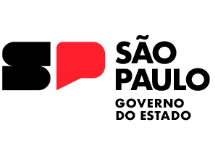 SECRETARIA DE ESTADO DA EDUCAÇÃODIRETORIA DE ENSINO – REGIÃO DE SÃO JOÃO DA BOA VISTAE.E. PROF. ACHILES RODRIGUESRua Antônio Cortez, 18 – Homero Correa Leite – Vargem Grande do Sul – SPCep 13.880-000 – Tel. 19-3641-2900 – e-mail: e900576a@educacao.sp.gov.br